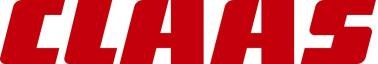  Anmeldung für einen Informationsbesuch im CLAAS Technoparc Harsewinkel Ihr Wunschtermin für einen Informationsbesuch:       	   (nur möglich im Zeitraum von Mai bis Oktober werktags von 15 Uhr bis 16 Uhr)    Uhrzeit zu der Sie anreisen werden:        Uhr	_________________________________________________________________________Personenzahl			 Kinder:        	Erwachsene:       Der Informationsbesuch beinhaltet die Besichtigung des Technoparcs, des Museums und des CLAAS Shops. Es erfolgt keine Betreuung seitens CLAAS.__________________________________________________________________________Die Teilnehmer der Gruppe kommen von einem/einer:	 	  Kindergarten 	____________________________ Grundschule 	____________________________ Tagesmutter	____________________________Name: 	     	      				Datum:	     
Adresse: 	     	      
Telefon:	     	       	 	   
Mobil: 		       
Email: 		          
Sonstiges:	           Ich möchte mich zur Werksbesichtigung anmelden. Ich bin damit einverstanden, dass meine Daten zum Zwecke der  
        Organisation einer Werksbesichtigung verarbeitet werden. Die CLAAS Global Sales GmbH erhebt, verarbeitet und nutzt
        Ihre o. g. personenbezogenen Daten ausschließlich zur Bearbeitung Ihres Anliegens. Nach Ablauf von 180 Tagen nach   
        dem Stattfinden der Werksbesichtigung werden die personenbezogenen Daten anonymisiert. Weitere Informationen zur 
        Verarbeitung Ihrer personenbezogenen Daten gemäß Artikel 13 DSGVO, Erfüllung der Informationspflicht, finden Sie  
        unter: Datenschutzerklärung_________________________________________________________________________Ihr Team der Kundenbetreuung Email:  customercare@claas.com Fax:	0049 (0)5247-12 2163  Post:	CLAAS Global Sales GmbH	Konzernmarketing / Kundenbetreuung	Mühlenwinkel 1 	33428 Harsewinkel